МУНИЦИПАЛЬНОЕ  КАЗЕННОЕ  ОБЩЕОБРАЗОВАТЕЛЬНОЕ  УЧРЕЖДЕНИЕ«КАЛИНИНАУЛЬСКАЯ  СРЕДНЯЯ  ОБЩЕОБРАЗОВАТЕЛЬНАЯ  ШКОЛАИМЕНИ  ГЕРОЯ  РОССИИ  ГАЙИРХАНОВА М.М.»______________________________________________________________368157 с. Калининаул,                                                                                                                      тел. 8(989) 479-37-35Казбековский район, Р.Д.                                                                                                    e-mail: kalininaulsosh@mail.ruОтчет о работе с одаренными детьми 2018-2019 уч.год   1 полугодие1.На муниципальном этапе олимпиады призовые места заняли:Газимагомедова А.- 8 класс, 2 место общество, Газимагомедова А.- 8 класс  3 место экономикаХабибов Х.-8 класс английский 2 место,Хабибов Х.-8 класс русский язык- 3 место.Камалдинова З.     7 класс англ.яз-3 местоНабиева З.   9 класс  анг.-2 местоХабибов Г.- 10 класс биология 3 местоГереханова М.- 9 класс 1 место экономикаУланбегова М-11 класс общество 2 местоИбрагиморва Н. 9 класс история -3 место Чечельбиев И.  10 класс, история – 3 местоМусавузова П. 10 класс география 3 местоГаджимагомедова А. -3 место экономика 10 классИбрагимова Д. 10 кл. технол.3 местоАдильгереева А. 8 класс -  история 1 место. 2. На основании Приказа  № 169 «У» по Казбековскому РУО от 12.11.18г. «О проведении школьного этапа Республиканского конкурса инсценировок среди обучающихся и учителей «Мой любимый Пушкин». Участие в район.туре. (3 место)3 место – учащиеся 5 А класса. Учитель Асхабова Диана Б.3. .Профориентационная работа. Литературный фестиваль «100 лет М.Ибрагимовой». Районный масштаб. К нему были подготовлены выступления учащихся.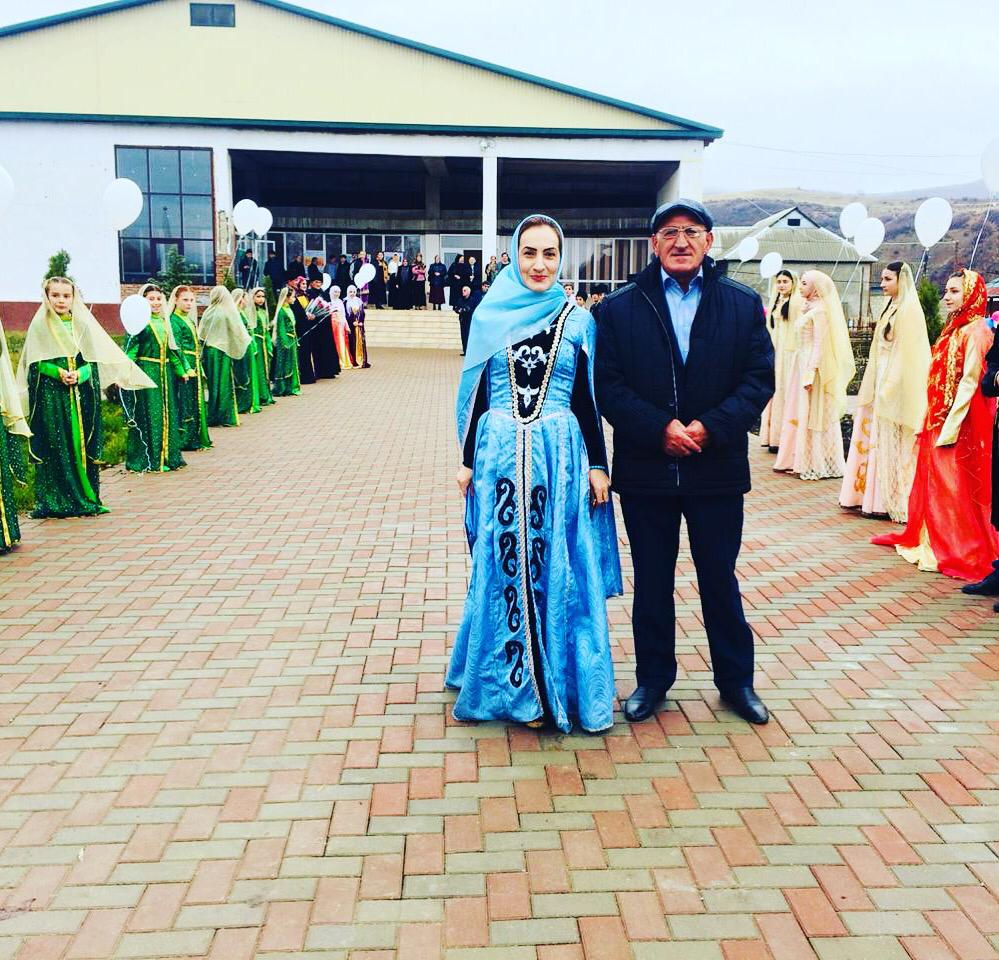 4. Акция «Безопасное колесо»  для 6А, 6Б, 6В классов.Время проведения: 9 ноябрь 2018г.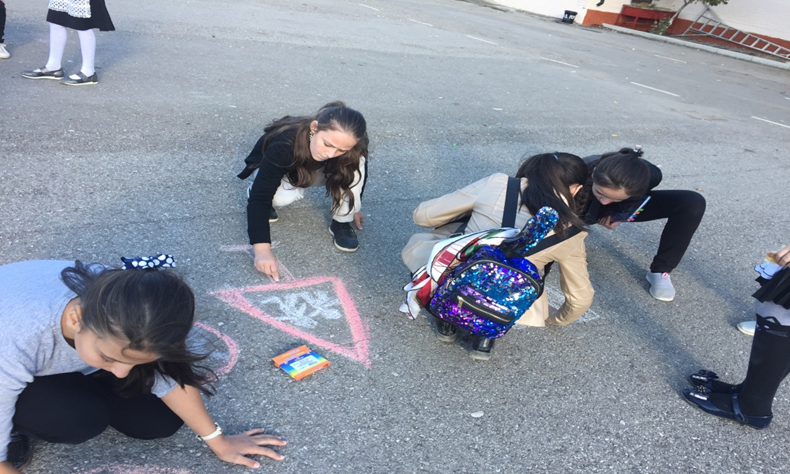 5. Подготовка и проведения апробации устной части ОГЭ в 9 А и 9Б классах с приглашением районных филологов.6. «О проведении итогового сочинения в 11 классе»            На основании письма Рособрнадзора о направлении методический рекомендаций по проведению итогового сочинения (изложения) в 2018-2019 учебном году -Приложение 6 к письму Рособрнадзора от 23.10.2018 № 10-875; подготовка  и проведение итогового сочинения в 11 классе.7. В 8-9 классах проведены тестирования по проф.ориент.8. В 9 классах были организованы экскурсии в мебельный цех. 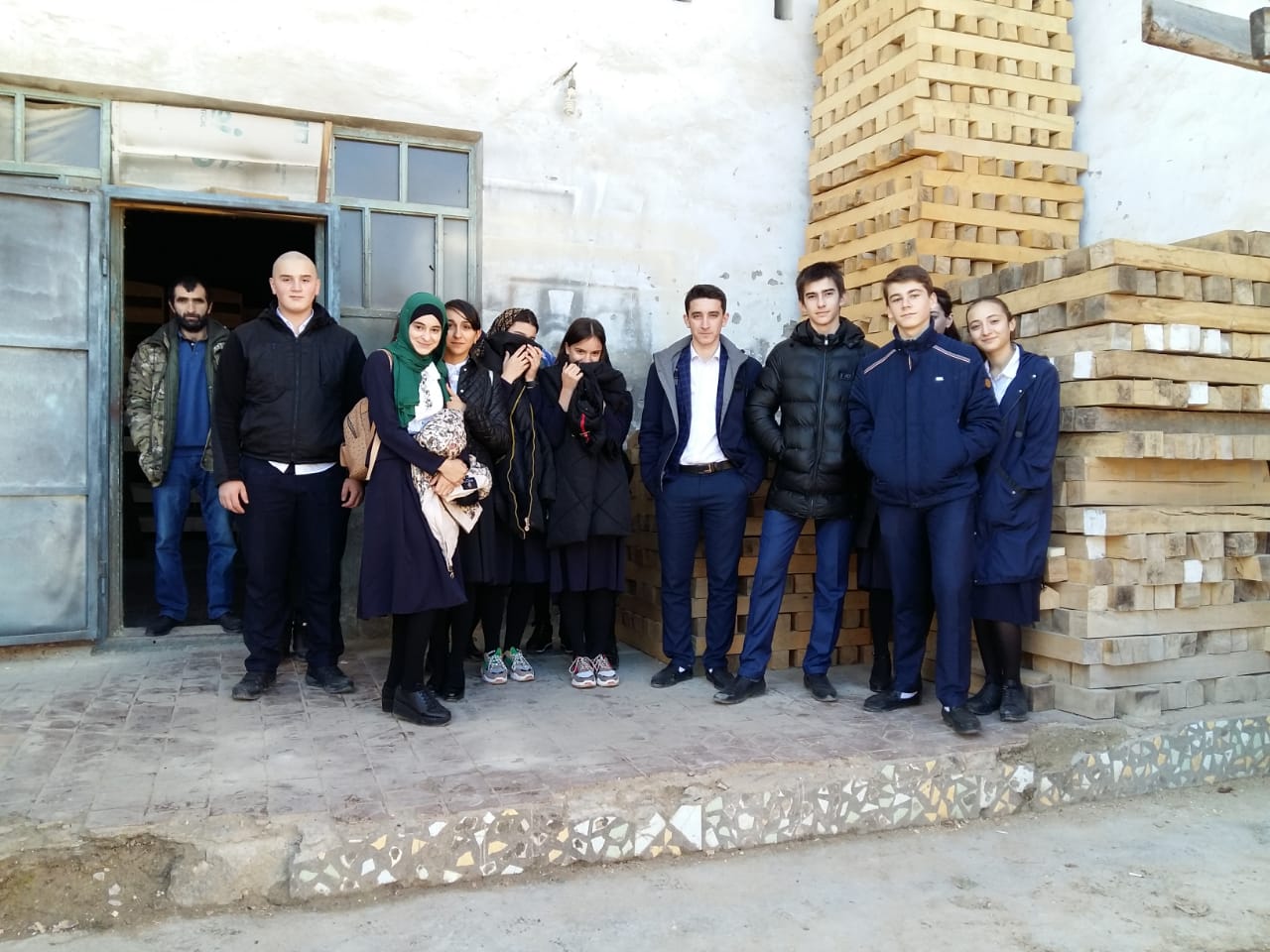 9. Проектно – исследоват.работа по русскому в 5 кл.10.      На основании Приказа №152  по Казбековскому РУО от 11.10.18г. в МКОУ «Калининаульской СОШ имени Героя России Гайирханова М.М.»  23 октября  была проведена научная конференция молодых исследователей «Шаг в будущее» Были представлены работы:1.Проблема загрязнения окружающей среды. Автор: Эльдарова У. 11 класс. Руководитель: Набиева М.—1место2. Таблицы Exsel   в нашей  жизни.Автор: Абдуразакова  А. 8 класс. Руководитель: Абдуразакова С.-2 место3.Исторические личности Салатавии. Автор: Гереханова Марьям. Руководитель: Корголоева З.- 3 местоАвтора лучшей  работы  Эльдарову У. и руководителя Набиеву М. наградили Почетными грамотами, а работу представилина районный этап.Заместитель директора по НМР Гереханова С.Б.